Dzień Dobry w poniedziałek 31.01.2022 Temat zajęć : Ulepimy bałwana 1. Nauka rymowanki Pada śnieg , wieje wiatr zima otuliła świat . Maszerujcie po pokoju za rodzicem i powtarzajcie za nim rymowankę .2, Zabawa ruchowo - naśladowcza ,,Zabawy na śniegu ''Podczas klaskania rodzica w ręce dzieci naśladują jazdę na nartach , podczas tupania nogami dzieci naśladują rzucanie śniegowymi kulkami .3. Opowiadanie historyjki ,,Jak tata z Lenką lepili bałwana ''Dzieci oglądają obrazki ułożone w/g kolejności zdarzeń . Opowiadają o każdym kolejnym obrazku . Potem razem z rodzicem opowiadają całą historyjkę . ( Można obrazki z historyjką wyciąć i przykleić na kartce , Można również obok każdego obrazka narysować odpowiednią liczbę kropek w/kolejności zdarzeń ) Dołączona karta pracy)4. Ćwiczenia ruchowo - graficzne .Dzieci kreślą za rodzicem obiema rękami w powietrzu sylwetkę bałwana .5. Dowolny taniec przy piosence ,,Poleczka zimowa'' https://www.youtube.com/watch?v=thOD3GGfkxI6. Dołączona Karta pracy Kończenie rysowania bałwanka w/g wzoru 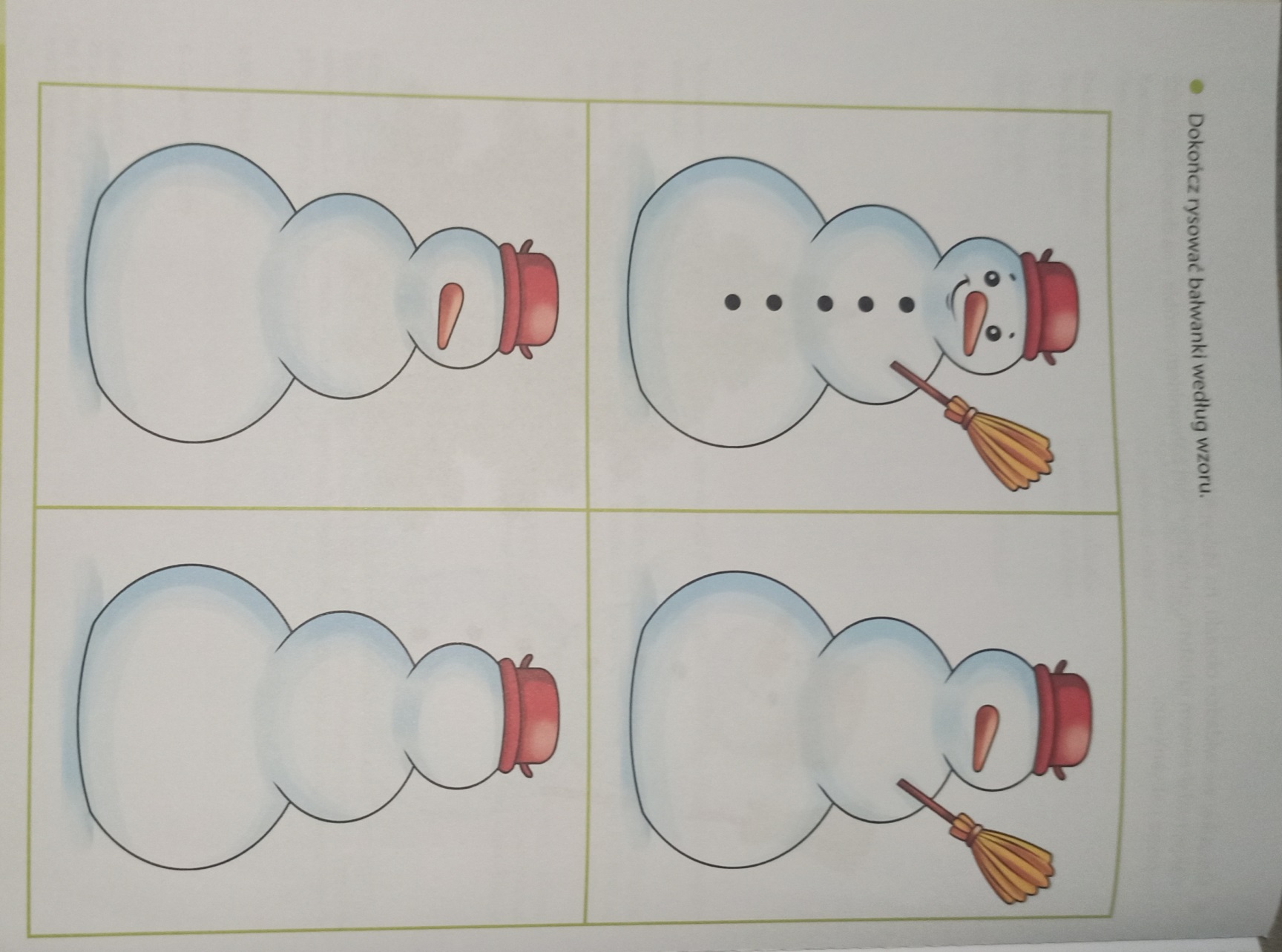 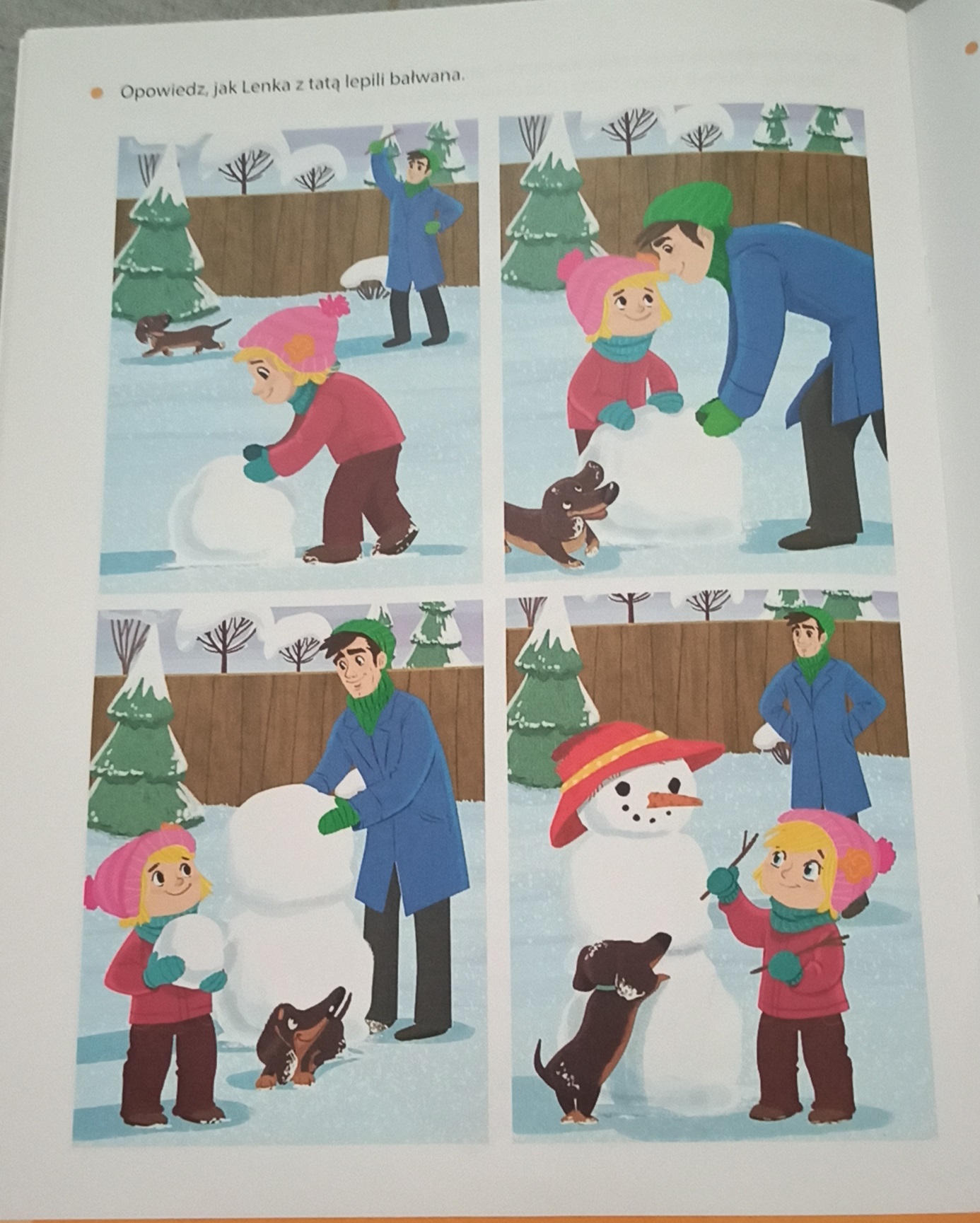 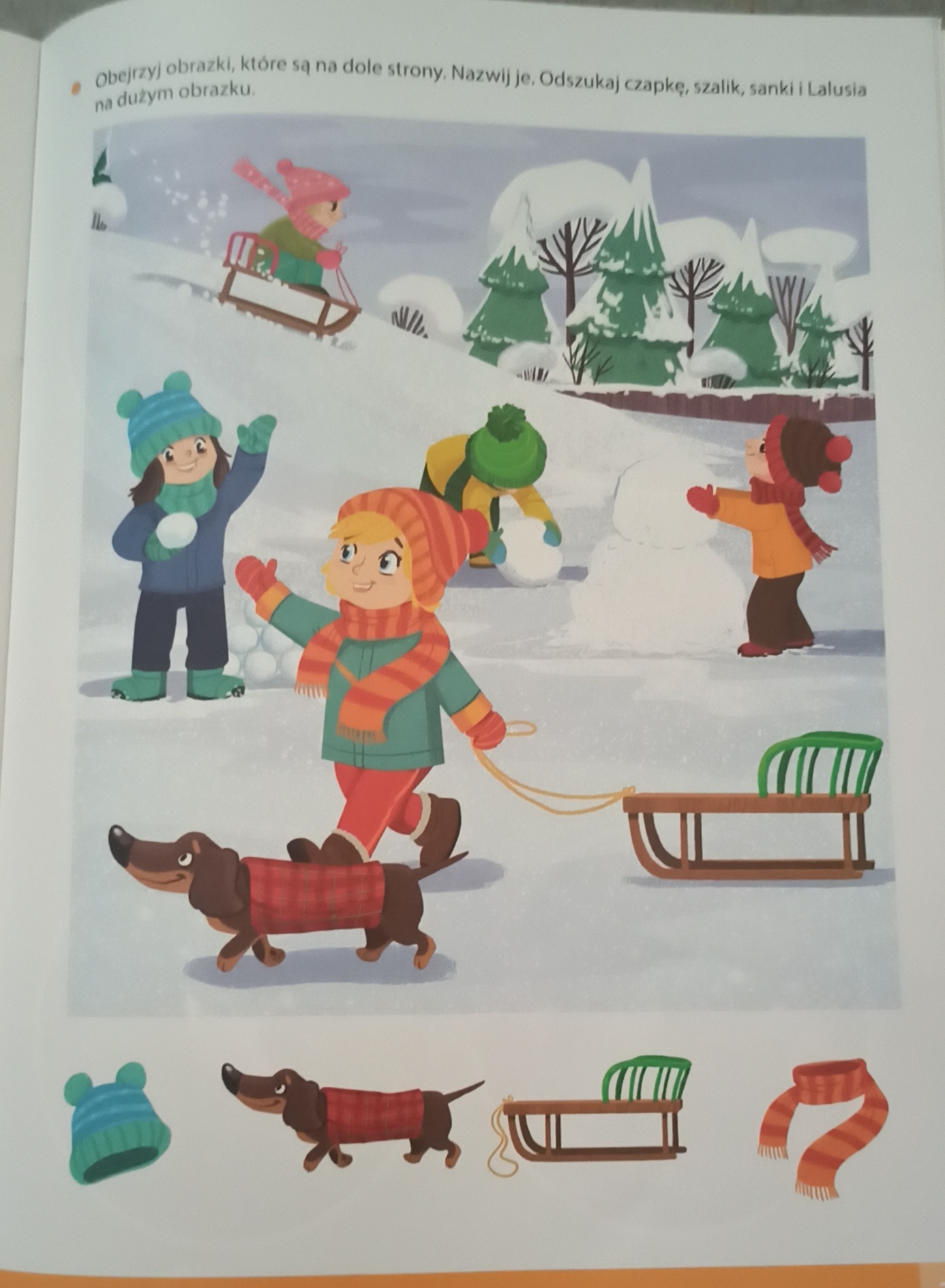 